Państwowy Powiatowy Inspektor Sanitarny w Cieszynie 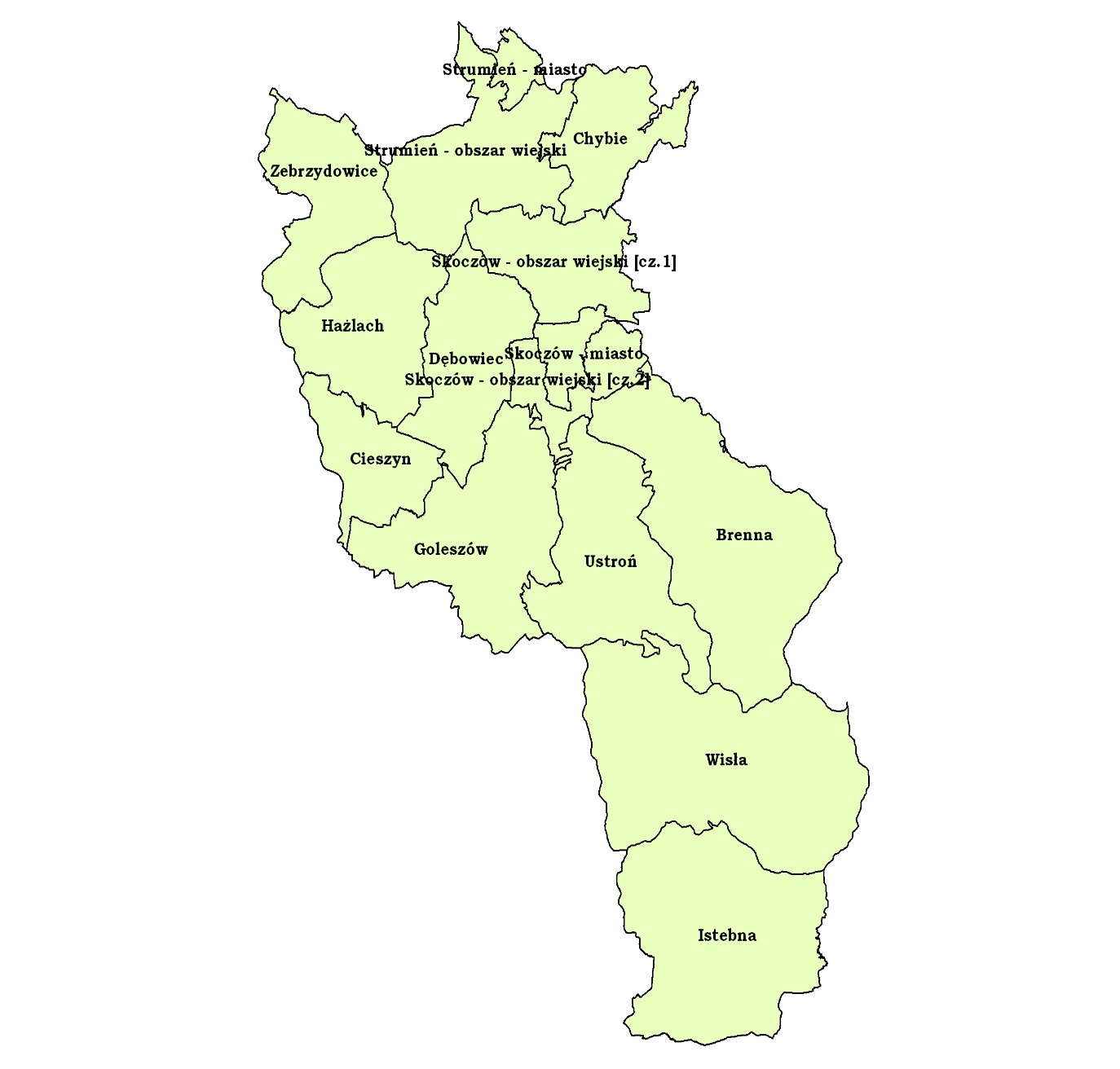 MIASTO CIESZYN Cieszyn zaopatrywany jest w wodę do spożycia przez 2 wodociągi publiczne, 
z czego wodociąg Pogórze oparty jest na wodzie podziemnej (ujęcie wody na terenie obszaru wiejskiego Miasta i Gminy Skoczów), natomiast wodociąg Nova Ves oparty jest na wodzie powierzchniowej (ujęcie wody w Republice Czeskiej).Stacje Uzdatniania Wody dla wodociągów Pogórze i Nova Ves zlokalizowane są poza obszarem Cieszyna, w związku z czym na terenie miasta nie ma bezpośredniej produkcji wody.                                                                          Zakup                 Liczba zaopatrywanej ludnościWodociągi publiczne:Pogórze:                                         9623,00 m3/d                                       34900Nova Ves:                                           89,00 m3/d                                            50            Razem:                                          9712,00 m3/d                                       34950	Na teren Cieszyna, wodę przeznaczoną do spożycia dostarcza jeden przedsiębiorca wodociągowy tj. Wodociągi Ziemi Cieszyńskiej Sp. z o.o.  43-450 Ustroń, ul. Myśliwska 10.		W 2018 r., podobnie jak w roku ubiegłym około 99% mieszkańców miasta korzystało 
z wody pochodzącej z wodociągów będących pod stała kontrolą zarówno Państwowej Inspekcji Sanitarnej, jak i przedsiębiorcy wodociągowego.Badania jakości wody prowadzone były regularnie przez cały rok zarówno przez Państwową Inspekcję Sanitarną, jak i przedsiębiorcę wodociągowego, w 10 punktach monitoringowych zlokalizowanych u odbiorców wody. Realizując monitoring parametrów grupy A, parametrów grupy B oraz bieżący nadzór sanitarny pobrano łącznie 101 próbek wody: w tym 100 do badań mikrobiologicznych (16 w ramach urzędowej kontroli PPIS 
i 84 w ramach kontroli wewnętrznej przedsiębiorcy wodociągowego) i 101 do badań fizykochemicznych (17 w ramach urzędowej kontroli PPIS i 84 w ramach kontroli wewnętrznej).Pod względem mikrobiologicznym nie kwestionowano żadnej próbki.Z 101 pobranych próbek wody do badań fizykochemicznych kwestionowano 
12 próbek (pobranych przez przedsiębiorcę wodociągowego w ramach kontroli wewnętrznej), lecz wszystkie były związane z wystąpieniem awarii na sieci wodociągowej. Próbki kwestionowano z uwagi na podwyższoną barwę wody. Przedsiębiorca wodociągowy, 
w celu zapewnienia odbiorcom, wody o właściwej jakości przeprowadził działania naprawcze polegające na płukaniu sieci. Kolejne badania próbek wody pobranych w punktach, w których kwestionowano jakość wody ze względu na barwę, nie potwierdziły ww. nieprawidłowości. W wodzie wodociągowej na terenie Cieszyna stwierdzane były, podobnie jak w latach ubiegłych, niskie wartości magnezu. W związku z powyższym w dalszym ciągu celowym 
jest stosowanie przez mieszkańców żywności bogatej lub wzbogaconej w przyswajalny magnez. 	Wyniki badań twardości ogólnej wody wykazały, iż woda dostarczana odbiorcom 
na terenie Cieszyna jest bardzo miękka.Po przeanalizowaniu wszystkich wyników badań wody przeznaczonej do spożycia, wykonanych w okresie od 1 stycznia 2018 r. do 31 grudnia 2018 r., PPIS w Cieszynie stwierdził przydatność wody do spożycia dostarczanej przez nadzorowane wodociągi mieszkańcom Miasta Cieszyna.  Do PPIS w Cieszynie w ciągu całego 2018 r., jak również w latach poprzednich nie zgłoszono niepożądanych reakcji związanych ze spożyciem wody na danym obszarze. PPIS w Cieszynie w 2018 r. nie prowadził na obszarze miasta Cieszyna żadnego postępowania administracyjnego, w zakresie jakości wody.  2.  MIASTO WISŁAWisła zaopatrywana jest w wodę do spożycia przez 2 wodociągi publiczne oparte 
na ujęciach powierzchniowych tj. Wisła Czarne (ujęcie na Zbiorniku Czarne) i Wisła Gościejów (ujęcie na Potoku Gościejów) oraz ujęcia indywidualne. Spośród wodociągów dostarczających wodę z indywidualnych ujęć wody PPIS nadzorował 3, które dostarczały wodę do obiektów użyteczności publicznej tj. Szkoły Podstawowej nr 2, ul. Biała Wisełka 6, 43-460 Wisła, Centrum Rekreacji i Rehabilitacji „Jubilat”, ul. Bukowa 9, 43-460 Wisła oraz Schronisko PTTK na Przysłopie pod Baranią Górą, ul. Czarna Wisełka 8, 43-460 Wisła.	                                                                Produkcja                                Liczba 									                              zaopatrywanej ludności	Wodociągi publiczne:1. Wisła Czarne:                                                1707,00 m3/d                               83002. Wisła Gościejów:                                            430,00 m3/d                                 500Wodociąg dostarczający wodęz indywidualnego ujęcia do budynku użyteczności publicznej:1. Szkoła Podstawowa nr 2 w Wiśle                        1,00 m3/d                                 1002. CRiR „Jubilat” w Wiśle                                     31,00 m3/d                                 1003. Schronisko PTTK na Przysłopie			3,90 m3/d			  10Razem:                                                              2172,90 m3/d                               9010		W 2018 r., około 81,5% mieszkańców Miasta korzystało z wody pochodzącej 
z wodociągów będących pod stała kontrolą zarówno Państwowej Inspekcji Sanitarnej 
jak i przedsiębiorcy wodociągowego. Na teren miasta wodę przeznaczoną do spożycia dostarczają następujący producenci wody:1) Wodociągi Ziemi Cieszyńskiej Sp. z o.o. , ul. Myśliwska 10, 43-450 Ustroń,;2) Szkoła Podstawowa nr 2, ul. Biała Wisełka 6, 43-450 Wisła (podmiot wykorzystujący wodę pochodzącą z indywidualnego ujęcia);3) Centrum Rekreacji i Rehabilitacji „Jubilat”, ul. Bukowa 9, 43-460 Wisła (podmiot wykorzystujący wodę pochodzącą z indywidualnego ujęcia);4) Schronisko PTTK na Przysłopie pod Baranią Górą, ul. Czarna Wisełka 8, 43-460 Wisła (podmiot wykorzystujący wodę pochodzącą z indywidualnego ujęcia).Badania jakości wody prowadzone były regularnie przez cały rok zarówno przez Państwową Inspekcję Sanitarną, jak i przedsiębiorcę wodociągowego, w 11 punktach monitoringowych zlokalizowanych u odbiorców wody (9) oraz w stacjach uzdatniania wody (2). Realizując monitoring parametrów grupy A, parametrów grupy B oraz bieżący nadzór sanitarny pobrano łącznie 42 próbek wody: w tym 42 do badań mikrobiologicznych 
(15 w ramach kontroli urzędowej PPIS w Cieszynie i 27 w ramach kontroli wewnętrznej przedsiębiorcy wodociągowego) i 42 do badań fizykochemicznych  (15 w ramach kontroli urzędowej PPIS w Cieszynie i 27 w ramach kontroli wewnętrznej przedsiębiorcy wodociągowego).Nie kwestionowano żadnej próbki wody pobranej do badań mikrobiologicznych.Z 42 pobranych próbek wody do badań fizykochemicznych kwestionowano 1 próbę (pobraną w ramach kontroli wewnętrznej). Próbkę kwestionowano z uwagi na niski odczyn pH wody. Kolejne badanie próbki wody pobranej w punkcie, w którym kwestionowano jakoś wody ze względu na odczyn, nie potwierdziło ww. nieprawidłowości.W wodzie wodociągowej na terenie Wisły stwierdzane były, podobnie jak w latach ubiegłych, niskie wartości magnezu. W związku z powyższym w dalszym ciągu celowym 
jest stosowanie przez mieszkańców żywności bogatej lub wzbogaconej w przyswajalny magnez. Wyniki badań twardości ogólnej wody wykazały, iż woda dostarczana odbiorcom 
na terenie Wisły jest bardzo miękka.Po przeanalizowaniu wszystkich wyników badań wody przeznaczonej do spożycia, wykonanych w okresie od 1 stycznia 2018 r. do 31 grudnia 2018 r., PPIS w Cieszynie stwierdził przydatność wody do spożycia dostarczanej przez nadzorowane wodociągi mieszkańcom Miasta Wisła.  Do PPIS w Cieszynie w ciągu całego 2018 r., jak również w latach poprzednich 
nie zgłoszono niepożądanych reakcji związanych ze spożyciem wody na danym obszarze. PPIS w Cieszynie w 2018 r. nie prowadził na obszarze Wisły postępowania administracyjnego, w zakresie jakości wody. 3. MIASTO USTROŃUstroń zaopatrywany jest w wodę do spożycia przez 3 wodociągi publiczne: z czego dwa oparte są na wodzie powierzchniowej tj. Wisła Czarne (ujęcie na Zbiorniku Czarne), 
Ustroń Poniwiec (ujęcie na Potoku Górnik) i jeden oparty na wodzie podziemnej 
Ustroń Jaszowiec oraz ujęcia indywidualne. Spośród wodociągów dostarczających wodę 
z indywidualnych ujęć wody PPIS nadzorował 1, który dostarczał wodę do obiektu użyteczności publicznej tj. Koliba Pod Czarcim Kopytem, ul. Równica 23, 43-450 Ustroń.                                                                        Produkcja/Zakup                        Liczba                                                                                                                zaopatrywanej ludnościWodociągi publiczne:1. Wisła Czarne                                                         3325,00 m3/d                            134002. Ustroń Poniwiec                                                     169,00 m3/d                                 6003. Ustroń Jaszowiec                                                    508,00 m3/d                               1000Wodociąg dostarczający wodęz indywidualnego ujęcia do budynku użyteczności publicznej:1. Koliba Pod Czarcim Kopytem           	                  2,80 m3/d                                   50Razem:                                                                     4004,80 m3/d                             15050	W 2018 r., około 97% mieszkańców Miasta korzystało z wody pochodzącej 
z wodociągów, będących pod stała kontrolą zarówno Państwowej Inspekcji Sanitarnej, 
jak i przedsiębiorcy wodociągowego.    	Na teren miasta wodę przeznaczoną do spożycia dostarczają następujący producenci wody: 
1) Wodociągi Ziemi Cieszyńskiej Sp. z o.o., ul. Myśliwska 10, 43-450 Ustroń;2) Koliba Pod Czarcim Kopytem, ul. Równica 23, 43-450 Ustroń (podmiot wykorzystujący wodę pochodzącą z indywidualnego);	         Badania jakości wody prowadzone były regularnie przez cały rok zarówno przez Państwową Inspekcję Sanitarną, jak i przedsiębiorcę wodociągowego, w 14 punktach monitoringowych zlokalizowanych u odbiorców wody (12) oraz w stacjach uzdatniania wody (2). Realizując monitoring parametrów grupy A, parametrów grupy B oraz bieżący nadzór sanitarny pobrano łącznie 57 próbek wody: w tym 57 do badań mikrobiologicznych 
(16 w ramach kontroli urzędowej PPIS w Cieszynie oraz 41 w ramach kontroli wewnętrznej przedsiębiorców wodociągowych) i 56 do badań fizykochemicznych (16 w ramach kontroli urzędowej PPIS w Cieszynie  oraz 40 w ramach kontroli wewnętrznej przedsiębiorców wodociągowych).Nie kwestionowano żadnej próbki wody pobranej do badań mikrobiologicznych.Z 56 pobranych próbek wody do badań fizykochemicznych kwestionowano 1 próbę (pobraną w ramach kontroli wewnętrznej). Próbkę kwestionowano z uwagi na niski odczyn pH wody. Kolejne badanie próbki wody pobranej w punkcie, w którym kwestionowano jakoś wody ze względu na odczyn, nie potwierdziło ww. nieprawidłowości.W wodzie wodociągowej na terenie Ustronia stwierdzane były, podobnie 
jak w latach ubiegłych, niskie wartości magnezu. W związku z powyższym w dalszym ciągu celowym jest stosowanie przez mieszkańców żywności bogatej lub wzbogaconej 
w przyswajalny magnez. Wyniki badań twardości ogólnej wody wykazały, iż woda dostarczana odbiorcom na terenie Ustronia jest bardzo miękka.                Po przeanalizowaniu wszystkich wyników badań wody przeznaczonej do spożycia, wykonanych w okresie od 1 stycznia 2018 r. do 31 grudnia 2018 r., PPIS w Cieszynie stwierdził przydatność wody do spożycia dostarczanej przez nadzorowane wodociągi mieszkańcom Miasta Ustroń.  Do PPIS w Cieszynie w ciągu całego 2018 r., jak również w latach poprzednich nie zgłoszono niepożądanych reakcji związanych ze spożyciem wody na danym obszarze. PPIS w Cieszynie w 2018 r. nie prowadził na obszarze Ustronia postępowania administracyjnego, w zakresie jakości wody. 4. MIASTO I GMINA SKOCZÓWGmina Skoczów zaopatrywana jest w wodę do spożycia przez 3 wodociągi publiczne: Wisła 	Czarne (ujęcie powierzchniowe – Zbiornik Czarne), Pogórze (ujęcie podziemne) 
oraz Skoczów Zawiśle (ujęcie mieszane – powierzchniowe i podziemne).                                                                         Produkcja/Zakup                      Liczba                                                                                                                zaopatrywanej ludnościWodociągi publiczne:1. Wisła Czarne:                                                        3135,00 m3/d                          178002. Pogórze:                                                                  724,00 m3/d                            20003. Skoczów Zawiśle:                                                   592,00 m3/d                            2800 Razem:                                                                     4451,00 m3/d                          22600W 2018 r. około 90% mieszkańców gminy korzystało z wody pochodzącej z wodociągów publicznych będących pod stałą kontrolą zarówno Państwowej Inspekcji Sanitarnej, 
jak i przedsiębiorcy wodociągowego.Na teren miasta i gminy, wodę przeznaczoną do spożycia dostarcza jeden przedsiębiorca wodociągowy, tj. Wodociągi Ziemi Cieszyńskiej Sp. z o.o., ul. Myśliwska 10, 43-450 Ustroń.Badania jakości wody prowadzone były regularnie przez cały 2018 r. zarówno przez Państwową Inspekcję Sanitarną, jak i właściwych przedsiębiorców wodociągowych, 
w 13 punktach monitoringowych zlokalizowanych w stacjach uzdatniania wody (2) oraz 
u odbiorców wody (11), z których 6 zlokalizowanych było w mieście, natomiast 7 na obszarze wiejskim. Realizując monitoring parametrów grupy A, parametrów grupy B oraz bieżący nadzór sanitarny pobrano łącznie 40 próbek wody (16 na obszarze miejskim oraz 24 na obszarze wiejskim): w tym 39 do badań mikrobiologicznych (12 w ramach urzędowej kontroli PPIS 
i 27 w ramach kontroli wewnętrznej przedsiębiorcy wodociągowego) i 40 do badań fizykochemicznych (13 w ramach urzędowej kontroli PPIS i 27 w ramach kontroli wewnętrznej przedsiębiorcy wodociągowego). Nie kwestionowano żadnej próbki wody pobranej do badań mikrobiologicznych.Nie kwestionowano żadnej próbki wody pobranej do badań fizykochemicznych.W wodzie wodociągowej na terenie miasta i gminy Skoczów stwierdzane były, podobnie jak w latach ubiegłych, niskie wartości magnezu. W związku z powyższym w dalszym ciągu celowym jest stosowanie przez mieszkańców żywności bogatej lub wzbogaconej 
w przyswajalny magnez. Wyniki badań twardości ogólnej wody wykazały, iż woda dostarczana odbiorcom na terenie miasta i gminy Skoczów jest bardzo miękka.Po przeanalizowaniu wszystkich wyników badań wody przeznaczonej do spożycia, wykonanych w okresie od 1 stycznia 2018 r. do 31 grudnia 2018 r., PPIS w Cieszynie stwierdził przydatność wody do spożycia dostarczanej przez nadzorowane wodociągi mieszkańcom Miasta i Gminy Skoczów.  Do PPIS w Cieszynie w ciągu całego 2018 r., jak również w latach poprzednich 
nie zgłoszono niepożądanych reakcji związanych ze spożyciem wody na danym obszarze. PPIS w Cieszynie w 2018 r. nie prowadził na obszarze Miasta i Gminy Skoczów żadnego postępowania administracyjnego, w zakresie jakości wody.5. MIASTO I GMINA STRUMIEŃ Gmina Strumień zaopatrywana jest w wodę do spożycia, zaopatrywana jest w wodę 
do spożycia przez 2 wodociągi publiczne: Wisła Czarne/ Strumień (ujęcie powierzchniowe – Zbiornik Czarne) oraz Strumień zaopatrywany poprzez Zakład Uzdatniania Wody Goczałkowice, oparty na wodach powierzchniowych (ujęcie na Zbiorniku Goczałkowickim
i Zbiorniku Czanieckim), których jakość wody kontrolowana jest przez Państwowych Powiatowych Inspektorów Sanitarnych  odpowiednio w Tychach i Bielsku-Białej). Producentem wody dla wodociągu Strumień jest Górnośląskie Przedsiębiorstwo Wodociągów S.A. Katowice, które dostarcza wodę do studzienek na teren gminy. Woda tak dostarczona zakupiona jest przez przedsiębiorcę wodociągowego Wodociągi Ziemi Cieszyńskiej Sp. z o.o.,
 ul. Myśliwska 10, 43-450 Ustroń i dostarczana mieszkańcom gminy Strumień oraz Chybie.       Produkcja/Zakup                      Liczba                                                                                                                zaopatrywanej ludnościWodociągi publiczne:1. Wisła Czarne/ Strumień                                           197,00 m3/d                              8002. Strumień*  						 2682,00 m3/d                            9500Razem:                                                                      2879,00 m3/d                          10300*Zakup wody z Zakładu Uzdatniania Wody Goczałkowice (podany przez przedsiębiorcę wodociągowego rozprowadzającego wodę łącznie na teren Miasta i Gminy Strumień oraz Gminy Chybie) wyniósł 2682,00 m3/d. Ludność zaopatrywana w wodę z wodociągu na terenie gminy: 9500 osób (w tym 3200 obszar miejski oraz 6300 - obszar wiejski).W 2018 r. około 80% mieszkańców gminy korzystało z wody pochodzącej z wodociągów publicznych będących pod stałą kontrolą zarówno Państwowej Inspekcji Sanitarnej, 
jak i przedsiębiorcy wodociągowego. Badania jakości wody prowadzone były regularnie przez cały 2018 rok zarówno przez Państwową Inspekcję Sanitarną, jak i przedsiębiorcę wodociągowego w 8 punktach monitoringowych zlokalizowanych u odbiorców wody, z których 4 zlokalizowane były 
w mieście, natomiast 4 na obszarze wiejskim. Realizując monitoring parametrów grupy A, parametrów grupy B oraz bieżący nadzór sanitarny pobrano łącznie 54 próbek wody 
(32 na obszarze miejskim oraz 22 na obszarze wiejskim): w tym 54 do badań mikrobiologicznych (8 w ramach urzędowej kontroli PPIS i 46 w ramach kontroli wewnętrznej przedsiębiorcy wodociągowego) i 54 do badań fizykochemicznych  (8 w ramach urzędowej kontroli PPIS i 54 w ramach kontroli wewnętrznej przedsiębiorcy wodociągowego). Nie kwestionowano żadnej próbki wody pobranej do badań mikrobiologicznych.Nie kwestionowano żadnej próbki wody pobranej do badań fizykochemicznych.W wodzie wodociągowej na terenie miasta i gminy Strumień stwierdzane były, podobnie jak w latach ubiegłych, niskie wartości magnezu. W związku z powyższym w dalszym ciągu celowym jest stosowanie przez mieszkańców żywności bogatej lub wzbogaconej 
w przyswajalny magnez. Wyniki badań twardości ogólnej wody wykazały, iż woda dostarczana odbiorcom 
na terenie miasta i gminy Strumień jest bardzo miękka.Po przeanalizowaniu wszystkich wyników badań wody przeznaczonej do spożycia, wykonanych w okresie od 1 stycznia 2018 r. do 31 grudnia 2018 r., PPIS w Cieszynie stwierdził przydatność wody do spożycia dostarczanej przez nadzorowany wodociąg mieszkańcom Miasta i Gminy Strumień.  Do PPIS w Cieszynie w ciągu całego 2018 r., jak również w latach poprzednich 
nie zgłoszono niepożądanych reakcji związanych ze spożyciem wody na danym obszarze. PPIS w Cieszynie w 2018 r. nie prowadził na obszarze Miasta i Gminy Strumień żadnego postępowania administracyjnego, w zakresie jakości wody.6. GMINA BRENNAGmina Brenna zaopatrywana jest w wodę do spożycia przez 4 wodociągi publiczne, 
z czego trzy z nich oparte są na wodzie powierzchniowej: Brenna Hołcyna (ujęcie na Potoku Hołcyna), Brenna Chrobaczy (ujęcie na Potoku Chrobaczy), Brenna Jatny (ujęcie na Potoku Jatny) i jeden oparty na ujęciu podziemnym - Pogórze (ujęcie zlokalizowane poza obszarem gminy) oraz ujęcia indywidualne oparte na ujęciach podziemnych. Spośród wodociągów dostarczających wodę z indywidualnych ujęć wody PPIS nadzorował 4, które dostarczały wodę do obiektów użyteczności publicznej tj.: Szkoły Podstawowej nr 1 im. J. Korczaka, 
ul. Leśnica 103, 43-438 Brenna, Centrum Rehabilitacyjno–Leczniczego „Dolina Leśnicy”, ul. Leśnica 153, 43-438 Brenna, Dom Seniora PARAISO, ul. Wiejska 5, 43-438 Brenna 
oraz Ośrodek Sportowo-Rekreacyjny SANGOS, ul. Zofii Kossak 43, 43-436 Górki Wielkie.                                                               Produkcja                     Liczba zaopatrywanej ludnościWodociągi publiczne:1. Brenna Chrobaczy:                        450,00 m3/d                                                          24002. Brenna Hołcyna:                              95,00 m3/d                                                            6953. Brenna Jatny:                                     5,00 m3/d                                                              404. Pogórze:                                         142,00 m3/d (zakup na teren gminy)                      995             Wodociąg dostarczający wodęz indywidualnego ujęcia do budynku użyteczności publicznej:1. SP nr 1 Brenna Leśnica:                     3,80 m3/d                                                            1502. CR-L „Dolina Leśnicy”:		   40,00 m3/d                                                              903. Dom Seniora PARAISO:		     8,00 m3/d     					65           4. OSR SANGOS                                  8,00 m3/d     					35                Razem:                                               751,80 m3/d                                                          4470Na teren gminy, wodę przeznaczoną do spożycia dostarczają następujący producenci wody:1) Zakład Budżetowy Gospodarki Komunalnej w Brennej, ul. Wyzwolenia 34,  
43-438 Brenna (producent wody dla wodociągów Brenna Hołcyna, Brenna Jatny oraz Pogórze – od studzienki zakupowej w Górkach Małych);2) Spółka Wodna Brenna-Chrobaczy-Centrum, ul. Wyzwolenia 75, 43-438 Brenna (producent wody dla wodociągu Brenna Chrobaczy);3) Wodociągi Ziemi Cieszyńskiej Sp. z o.o. w Ustroniu, ul. Myśliwska 10, 43- 450 Ustroń (producent wody m.in. dla wodociągu Pogórze – do studzienki zakupowej w Górkach   Małych);4) Szkoła Podstawowa nr 1 im. Janusza Korczaka w Brennej, ul. Leśnica 103
43-438 Brenna (podmiot wykorzystujący wodę pochodzącą z indywidualnego ujęcia);5) Centrum Rekreacyjno-Lecznicze „Dolina Leśnicy”, ul. Leśnica 153, 43-438 Brenna (podmiot wykorzystujący wodę pochodzącą z indywidualnego ujęcia);6) Dom Seniora PARAISO, ul. Wiejska 5, 43-438 Brenna (podmiot wykorzystujący wodę pochodzącą z indywidualnego ujęcia);7) Ośrodek Sportowo-Rekreacyjny SANGOS, ul. Zofii Kossak 43, 43-436 Górki Wielkie (podmiot wykorzystujący wodę pochodzącą z indywidualnego ujęcia).		W 2018 r., podobnie jak w roku ubiegłym, około 40% mieszkańców gminy korzystało 
z wody pochodzącej z wodociągów będących pod stała kontrolą zarówno Państwowej Inspekcji Sanitarnej, jak i przedsiębiorców wodociągowych. Badania jakości wody prowadzone były regularnie przez cały rok, zarówno przez Państwową Inspekcję Sanitarną, jak i właściwych przedsiębiorców wodociągowych, 
w 14 punktach monitoringowych zlokalizowanych u odbiorców wody (11) 
oraz w stacjach uzdatniania wody (3). Realizując monitoring parametrów grupy A, parametrów grupy B oraz bieżący nadzór sanitarny pobrano łącznie 48 próbki wody: w tym 46 do badań mikrobiologicznych (23 w ramach kontroli urzędowej PPIS w Cieszynie oraz 23 w ramach kontroli wewnętrznej przedsiębiorców wodociągowych) i 46 do badań fizykochemicznych 
(23 w ramach kontroli urzędowej PPIS w Cieszynie oraz 23 w ramach kontroli wewnętrznej przedsiębiorców wodociągowych).Z 46 próbek wody pobranych do badań mikrobiologicznych, kwestionowano 3 próbki, pobrane w 2 punktach. Próbki były pobrane w ramach kontroli urzędowej PPIS w Cieszynie. Próbki pochodziły z dwóch indywidualnych ujęcia wody - Kompleks Rekreacyjno-Wypoczynkowy "Dolina Leśnicy" w Brennej oraz Ośrodek Sportowo-Rekreacyjny SANGOS 
w Górkach Wielkich.W dwóch przypadkach w kwestionowanych próbkach wody stwierdzono obecności bakterii grupy coli, Escherichii coli, enterokoków oraz ogólnej liczby mikroorganizmów w 22°C. Badanie trzeciej próbki wykazało nieprawidłowe zmiany dla bakterii grupy coli oraz Escherichii coli. Zarządzający ujęciami indywidualnymi natychmiast podjęli działania, polegające na kontroli poprawności działania systemu uzdatniającego wodę oraz dodatkowej dezynfekcji wody w sieci. Po przeprowadzeniu ww. czynności sprawdzano ich skuteczność poprzez powtórne badania próbek wody pobieranych w kwestionowanych punktach. Badania przeprowadzone 
w ramach kontroli urzędowej PPIS w Cieszynie, potwierdziły skuteczność przeprowadzonych działań naprawczych i  nie wykazały mikrobiologicznego zanieczyszczenia wody.Z 46 pobranych próbek wody do badań fizykochemicznych kwestionowano 3 próbki wykazujące przekroczenie dopuszczalnej wartości parametru mangan (2) oraz odnotowano niski odczyn pH (1). W wodzie wodociągowej na terenie gminy Brenna stwierdzane były, podobnie 
jak w latach ubiegłych, niskie wartości magnezu. W związku z powyższym w dalszym ciągu celowym jest stosowanie przez mieszkańców żywności bogatej lub wzbogaconej 
w przyswajalny magnez. Wyniki badań twardości ogólnej wody wykazały, iż woda dostarczana odbiorcom 
na terenie gminy Brenna jest bardzo miękka.Po przeanalizowaniu wszystkich wyników badań wody przeznaczonej do spożycia,  wykonanych w okresie od 1 stycznia 2018 r. do 31 grudnia 2018 r., mając na względzie,  
że stwierdzone przekroczenia były krótkotrwałe, PPIS w Cieszynie stwierdził przydatność wody do spożycia dostarczanej przez nadzorowane wodociągi mieszkańcom gminy Brenna. Do PPIS w Cieszynie w ciągu całego 2018 r., jak również w latach poprzednich nie zgłoszono niepożądanych reakcji związanych ze spożyciem wody na danym obszarze. PPIS w Cieszynie w 2018 r. prowadził na obszarze gminy Brenna dwa postępowania administracyjne, w zakresie jakości wody (dla ujęcia indywidualnego w Kompleksie Rekreacyjno-Wypoczynkowy "Dolina Leśnicy" w Brennej oraz Ośrodku Sportowo-Rekreacyjny SANGOS w Górkach Wielkich). W obu przypadkach PPIS w Cieszynie wydał decyzję nakazującą zaprzestanie spożywania wody z ww. indywidualnych ujęć oraz przeprowadzenie działań naprawczych.7. GMINA CHYBIE Gmina Chybie zaopatrywana jest w wodę do spożycia, przez Zakład Uzdatniania Wody „Goczałkowice”, poprzez wodociąg publiczny Strumień - oparty  na wodach powierzchniowych (ujęcie na Zbiorniku Goczałkowickim oraz Zbiorniku Czanieckim), których jakość wody kontrolowana jest przez Państwowych Powiatowych Inspektorów Sanitarnych  odpowiednio  
w Tychach i Bielsku-Białej). Producentem wody dla Gmin Chybie i Strumień jest Górnośląskie Przedsiębiorstwo Wodociągów S.A. (zwane dalej GPW), które dostarcza wodę do studzienek na teren Gminy Strumień. Woda tak dostarczona zakupiona jest następnie przez przedsiębiorcę wodociągowego Wodociągi Ziemi Cieszyńskiej Sp. z o.o., ul. Myśliwska 10, 43-450 Ustroń i dostarczana mieszkańcom obu Gmin.Zakup wody z Zakładu Uzdatniania Wody Goczałkowice, którego przedsiębiorcą wodociągowym jest GPW S.A w Katowicach (podany przez przedsiębiorcę wodociągowego rozprowadzającego wodę łącznie na teren Gminy Chybie oraz Miasta i Gminy Strumień) wyniósł 2701,50 m3/d.Ludność zaopatrywana w wodę z wodociągu na terenie gminy: 8 700 osób.	W 2018 r. 90% mieszkańców gminy korzystało z wody pochodzącej z wodociągu publicznego, będącego pod stała kontrolą zarówno Państwowej Inspekcji Sanitarnej, 
jak i przedsiębiorcy wodociągowego. Badania jakości wody prowadzone były regularnie przez cały rok zarówno przez Państwową Inspekcję Sanitarną jak i przedsiębiorcę wodociągowego, w 3 punktach monitoringowych zlokalizowanych u odbiorców wody. Realizując monitoring parametrów grupy A, parametrów grupy B oraz bieżący nadzór sanitarny pobrano łącznie 9 próbek wody: 
w tym 9 do badań mikrobiologicznych (1 w ramach kontroli urzędowej PPIS w Cieszynie  oraz 8 w ramach kontroli wewnętrznej przedsiębiorcy wodociągowego) i 9 do badań fizykochemicznych (1 w ramach kontroli urzędowej PPIS w Cieszynie oraz 8 w ramach kontroli wewnętrznej przedsiębiorcy wodociągowego).Nie kwestionowano żadnej próbki wody pobranej do badań mikrobiologicznych.Nie kwestionowano żadnej próbki wody pobranej do badań fizykochemicznych.W wodzie wodociągowej na terenie gminy Chybie stwierdzane były, podobnie 
jak w latach ubiegłych, niskie wartości magnezu. W związku z powyższym w dalszym ciągu celowym jest stosowanie przez mieszkańców żywności bogatej lub wzbogaconej 
w przyswajalny magnez. 	Wyniki badań twardości ogólnej wody wykazały, iż woda dostarczana odbiorcom 
na terenie gminy Chybie jest bardzo miękka.Po przeanalizowaniu wszystkich wyników badań wody przeznaczonej  do  spożycia, wykonanych w okresie od 1 stycznia 2018 r. do 31 grudnia 2018 r. PPIS w Cieszynie stwierdził przydatność wody do spożycia dostarczanej mieszkańcom Gminy Chybie przez nadzorowany wodociąg.Do PPIS w Cieszynie w ciągu całego 2018 r., jak również w latach poprzednich nie zgłoszono niepożądanych reakcji związanych ze spożyciem wody na danym obszarze. PPIS w Cieszynie w 2018 r. nie prowadził również na obszarze gminy Chybie żadnego postępowania administracyjnego, w zakresie jakości wody.8. GMINA DĘBOWIECGmina Dębowiec zaopatrywana jest w wodę do spożycia przez 3 wodociągi publiczne, 
z czego dwa z nich oparte są na wodzie podziemnej: Pogórze (ujęcie podziemne na terenie Gminy Skoczów) oraz Rudnik (ujęcie podziemne na terenie Gminy Hażlach), natomiast trzeci - Wisła Czarne oparty jest na wodzie powierzchniowej (ujęcie powierzchniowe na terenie Miasta Wisła).Stacje Uzdatniania Wody dla wodociągów Pogórze, Wisła Czarne i Rudnik  zlokalizowane są poza obszarem Gminy Dębowiec, w związku z czym na terenie gminy nie ma bezpośredniej produkcji wody.                                                               Zakup                  Liczba zaopatrywanej ludnościWodociągi publiczne:1. Pogórze:                                          379,50 m3/d                                       18002. Wisła Czarne:                                  625,00 m3/d                                       28003. Rudnik:			               28,70 m3/d                                         300Razem:                                             1033,20 m3/d                                       4900Na teren Gminy Dębowiec, wodę przeznaczoną do spożycia dostarcza jeden przedsiębiorca wodociągowy tj.  Wodociągi Ziemi Cieszyńskiej Sp. z o.o.,  ul. Myśliwska 10, 43-450 Ustroń.		W 2018 r. podobnie jak w roku ubiegłym około 88% mieszkańców gminy korzystało 
z wody pochodzącej z wodociągów, będących pod stała kontrolą zarówno Państwowej Inspekcji Sanitarnej jak i przedsiębiorcy wodociągowego. Badania jakości wody prowadzone były regularnie przez cały rok zarówno przez Państwową Inspekcję Sanitarną, jak i przedsiębiorcę wodociągowego, w 4 punktach monitoringowych zlokalizowanych u odbiorców wody. Realizując monitoring parametrów grupy A, parametrów grupy B oraz bieżący nadzór sanitarny pobrano łącznie 16 próbki wody: w tym 16 do badań mikrobiologicznych (5 w ramach urzędowej kontroli PPIS i 11 w ramach kontroli wewnętrznej przedsiębiorcy wodociągowego) i 16 do badań fizykochemicznych 
(5 w ramach urzędowej kontroli PPIS i 11 w ramach kontroli wewnętrznej 
przedsiębiorcy wodociągowego). Pod względem mikrobiologicznym nie kwestionowano żadnej próbki.Pod względem fizykochemicznym nie kwestionowano żadnej próbki.W wodzie wodociągowej na terenie gminy Dębowiec stwierdzane były, podobnie jak 
w latach ubiegłych, niskie wartości magnezu. W związku z powyższym w dalszym ciągu celowym jest stosowanie przez mieszkańców żywności bogatej lub wzbogaconej w przyswajalny magnez. 	Wyniki badań twardości ogólnej wody wykazały, iż woda dostarczana odbiorcom 
na terenie gminy Dębowiec , jest bardzo miękka.Po przeanalizowaniu wszystkich wyników badań wody przeznaczonej do spożycia, wykonanych w okresie od 1 stycznia 2018 r. do 31 grudnia 2018 r., PPIS w Cieszynie stwierdził przydatność wody do spożycia dostarczanej mieszkańcom Gminy Dębowiec, przez nadzorowane wodociągi. Do PPIS w Cieszynie w ciągu całego 2018 r., jak również w latach poprzednich nie zgłoszono niepożądanych reakcji związanych ze spożyciem wody na danym obszarze. PPIS w Cieszynie w 2018 r. nie prowadził również na obszarze gminy Dębowiec żadnego postępowania administracyjnego, w zakresie jakości wody.9. GMINA GOLESZÓWGmina Goleszów jest zaopatrywana w wodę do spożycia przez 5 wodociągów publicznych: Pogórze (ujęcie oparte na wodzie podziemnej), Goleszów Szworc (ujęcie oparte na wodzie podziemnej), Dzięgielów (oparty na wodzie mieszanej: powierzchniowej – ujęcie 
na Potoku Salamandra i źródlanej – źródło Zimne Wody), Severomoravske Vodovody (oparty 
na wodzie powierzchniowej, ujęcie zlokalizowane w Republice Czeskiej) i Severomoravske Vodovody/Dzięgielów (oparty na mieszanej wodzie powierzchniowej).Na obszarze gminy znajdują się tylko dwa ujęcia wody - dla wodociągów Goleszów Szworc oraz Dzięgielów. Pozostałe ujęcia znajdują się poza obszarem gminy (na terenie gminy Skoczów oraz Republiki Czeskiej). Produkcja/Zakup       Liczba zaopatrywanej ludnościWodociągi publiczne:1. Pogórze                                                      1314,0 m3/d                                   66002. Goleszów Szworc                                        127,0 m3/d                                     6003. Dzięgielów                                                     99,0 m3/d                                        0*                              4. Severomoravske     Vodovody                              	                74,0 m3/d                                     370      5. Severomoravske     Vodovody/Dzięgielów                                 180,0 m3/d                                      900Razem:                                                         1794,0 m3/d                                    8470*  Wodociąg Dzięgielów nie ma bezpośrednich odbiorców wody. Mieszkańcy korzystają z wody mieszanej z dwóch wodociągów: Dzięgielów i Severomoravske VodovodyW 2018 r., podobnie jak w roku ubiegłym około 65% mieszkańców gminy korzystało 
z wody pochodzącej z wodociągów publicznych, będących pod stała kontrolą zarówno Państwowej Inspekcji Sanitarnej, jak i przedsiębiorcy wodociągowego.Na teren Gminy Goleszów, wodę przeznaczoną do spożycia dostarcza jeden przedsiębiorca wodociągowy tj. Wodociągi Ziemi Cieszyńskiej Sp. z o.o., ul. Myśliwska 10, 43-450 Ustroń (dla wodociągów Severomoravske Vodovody oraz częściowo dla Severomoravske Vodovody/Dzięgielów przedsiębiorca ten zakupuje wodę z Republiki Czeskiej).                                          Badania jakości wody prowadzone były regularnie przez cały rok zarówno przez Państwową Inspekcję Sanitarną, jak i przedsiębiorcę wodociągowego, w 10 punktach monitoringowych zlokalizowanych w stacjach uzdatniania wody (2) oraz u odbiorców 
wody (8). Realizując monitoring parametrów grupy A, parametrów grupy B oraz bieżący nadzór sanitarny pobrano łącznie 39 próbek wody: w tym 39 do badań mikrobiologicznych 
(15 w ramach urzędowej kontroli PPIS i 24 w ramach kontroli wewnętrznej przedsiębiorcy wodociągowego) i 39 do badań fizykochemicznych (15 w ramach urzędowej kontroli PPIS 
i 24 w ramach kontroli wewnętrznej przedsiębiorcy wodociągowego). Z 39 próbek wody pobranych do badań mikrobiologicznych, kwestionowano 2 próbki, pobrane w 2 punktach. Próbki były pobrane w ramach kontroli urzędowej PPIS w Cieszynie. Jedna próbka pochodziła z wodociągu Dzięgielów, druga natomiast z wodociągu Severomoravske Vodovody.W obu kwestionowanych próbkach wody stwierdzono obecności bakterii grupy coli. Przedsiębiorca wodociągowy natychmiast podjął działania, polegające na płukaniu sieci 
w rejonach punktów poborów próbek wody, kontroli poprawności działania systemu uzdatniającego wodę oraz dodatkowej dezynfekcji wody w sieci. Po przeprowadzeniu ww. czynności sprawdzano ich skuteczność poprzez powtórne badania próbek wody pobieranych w kwestionowanych punktach. Zarówno badania przeprowadzone 
w ramach kontroli urzędowej PPIS w Cieszynie, jak i te przeprowadzone w ramach kontroli wewnętrznej przedsiębiorców, potwierdziły skuteczność przeprowadzonych działań naprawczych i  nie wykazały mikrobiologicznego zanieczyszczenia wody.Pod względem fizykochemicznym nie kwestionowano żadnej próbki.W wodzie wodociągowej na terenie Gminy Goleszów stwierdzane były, podobnie jak 
w latach ubiegłych, niskie wartości magnezu. W związku z powyższym w dalszym ciągu celowym jest stosowanie przez mieszkańców żywności bogatej lub wzbogaconej w przyswajalny magnez.          Wyniki badań twardości ogólnej wody wykazały, iż woda dostarczana odbiorcom na terenie gminy Goleszów jest zróżnicowana. Po przeanalizowaniu wszystkich wyników badań wody przeznaczonej 
do spożycia, wykonanych w okresie od 1 stycznia 2018 r. do 31 grudnia 2018 r., 
PPIS w Cieszynie stwierdził przydatność wody do spożycia dostarczanej przez nadzorowane wodociągi mieszkańcom Gminy Goleszów.  Do PPIS w Cieszynie w ciągu całego 2018 r., jak również w latach poprzednich nie zgłoszono niepożądanych reakcji związanych ze spożyciem wody na danym obszarze. PPIS w Cieszynie w 2018 r. nie prowadził na obszarze gminy Goleszów  żadnego postępowania administracyjnego, w zakresie jakości wody.10. GMINA HAŻLACHGmina Hażlach zaopatrywana jest w wodę do spożycia przez 2 wodociągi publiczne: Rudnik (oparty na podziemnym ujęciu wody zlokalizowanym na obszarze gminy) oraz Rudnik/Pogórze (dostarczający wodę w rejonie miejscowości Brzezówka; oparty na wodzie mieszanej pochodzącej z wodociągów Rudnik oraz Pogórze, które oparte są na ujęciach podziemnych).                                                         Produkcja/Zakup                Liczba zaopatrywanej ludnościWodociągi publiczne:1. Rudnik:                                             1269,00 m3/d                                 51002. Rudnik/Pogórze:                                 260,00 m3/d                                 3500Razem:                                                 1529,00 m3/d                                 8600	Na teren Gminy Hażlach, wodę przeznaczoną do spożycia produkuje i dostarcza jeden przedsiębiorca wodociągowy tj. Wodociągi Ziemi Cieszyńskiej Sp. z o.o., ul. Myśliwska 10, 43-450 Ustroń.W 2018 r., podobnie jak w roku ubiegłym, około 80% mieszkańców gminy korzystało 
z wody pochodzącej z wodociągów publicznych, będących pod stała kontrolą zarówno Państwowej Inspekcji Sanitarnej, jak i przedsiębiorcy wodociągowego. 		 Badania jakości wody prowadzone były regularnie przez cały rok zarówno przez Państwową Inspekcję Sanitarną, jak i przedsiębiorcę wodociągowego, w 5 punktach monitoringowych zlokalizowanych w kontenerowej stacji uzdatniania wody (1) 
oraz u odbiorców wody (4). Realizując monitoring parametrów grupy A, parametrów grupy B 
oraz bieżący nadzór sanitarny pobrano łącznie 31 próbek wody: w tym 28 do badań mikrobiologicznych (5 w ramach urzędowej kontroli PPIS i 23 w ramach kontroli wewnętrznej przedsiębiorcy wodociągowego) i 27 do badań fizykochemicznych  (5 w ramach urzędowej kontroli PPIS i 22 w ramach kontroli wewnętrznej przedsiębiorcy wodociągowego). Pod względem mikrobiologicznym kwestionowano jedną próbkę wody pobraną w punkcie monitoringowym na wodociągu Rudnik/Pogórze. Stwierdzono obecność pojedynczych bakterii grupy coli. Przedsiębiorca wodociągowy natychmiast podjął działania naprawcze polegające 
na płukaniu sieci w rejonie punktu, z którego pobrano próbki. PPIS w Cieszynie oceniając ryzyko zdrowotne dla konsumentów wody jako niskie, wstrzymał wszczęcie postępowania administracyjnego do czasu uzyskania wyników badania powtórnego. Wyniki badań powtórnych przeprowadzonych przez PPIS oraz przedsiębiorcę wodociągowego nie potwierdziły obecności bakterii grupy coli.Z 27 pobranych próbek wody do badań fizykochemicznych kwestionowano 4 próbki, 
w zakresie parametrów: mętność oraz żelazo. Przekroczenia tych parametrów związane były 
z pracami naprawczymi na sieci wodociągowej po wystąpieniu awarii. Po zakończonych działaniach naprawczych, przepłukaniu sieci oraz pobraniu ponownych próbek wody do badań laboratoryjnych, otrzymano niekwestionowane wyniki badań. W wodzie wodociągowej na terenie gminy Hażlach stwierdzane były, podobnie 
jak w latach ubiegłych, niskie wartości magnezu. W związku z powyższym w dalszym ciągu celowym jest stosowanie przez mieszkańców żywności bogatej lub wzbogaconej w przyswajalny magnez. Wyniki badań twardości ogólnej wody wykazały, iż woda dostarczana odbiorcom 
na terenie gminy Hażlach jest bardzo miękka.Po przeanalizowaniu wszystkich wyników badań wody przeznaczonej do spożycia, wykonanych w okresie od 1 stycznia 2018 r. do 31 grudnia 2018 r., PPIS w Cieszynie stwierdził przydatność wody do spożycia dostarczanej mieszkańcom Gminy Hażlach, 
przez nadzorowane wodociągi.Do PPIS w Cieszynie w ciągu całego 2018 r., jak również w latach poprzednich nie zgłoszono niepożądanych reakcji związanych ze spożyciem wody na danym obszarze. PPIS w Cieszynie w 2018 r. nie prowadził na obszarze gminy Hażlach, żadnego postępowania administracyjnego, w zakresie jakości wody.11. GMINA ISTEBNAGmina Istebna zaopatrywana jest w wodę do spożycia przez 7 wodociągów publicznych. Są to następujące wodociągi: 1. Istebna Wilcze zaopatrywany wodą powierzchniową z ujęcia 
na Potoku Prądowiec, 2. Istebna Zaolzie zaopatrywany wodą powierzchniową z ujęcia 
na Potoku Nad Brzyszkiem, 3. Jaworzynka zaopatrywany wodą powierzchniową z ujęcia 
na Potoku Krężelka, 4. Koniaków Gańczorka zaopatrywany wodą powierzchniową z ujęcia 
na Rzece Olza, 5. Koniaków Bukowina oparty na wodzie podziemnej, 6. Istebna Kubalonka od dnia 15.04.2016 r. zaopatrywany wodą z ujęcia podziemnego (dla tego wodociągu nie jest, 
do odwołania, ujmowana woda z ujęcia na Potoku Olecko); 7. Koniaków Gańczorka/Bukowina oparty na wodzie mieszanej (powierzchniowej i podziemnej) oraz ujęcia indywidualne.
Spośród wodociągów dostarczających wodę z indywidualnych ujęć wody PPIS nadzorował 3, 
które dostarczały wodę do obiektów użyteczności publicznej tj. Szkoły Podstawowej nr 2 
w Koniakowie Rastoce 480, Centrum Wypoczynkowo–Szkoleniowe „Jaworzynka”, 
43-476 Jaworzynka 89, Kompleksu „Zagroń”, 43-470 Istebna 1588 oraz Pensjonat „Złoty Groń”, 43-470 Istebna 539.                                                                                   Produkcja                              Liczba                                                                                                               	            zaopatrywanej     ludnościWodociągi publiczne:1. Istebna Wilcze:                                                         261,00 m3/d                                 16042. Istebna Zaolzie:                                                          33,00 m3/d                                   3203. Jaworzynka:                                                             295,00 m3/d                                  2452 4. Koniaków Gańczorka:                                                 9,00 m3/d                                    228   5. Istebna Kubalonka:                                                  110,00 m3/d                                    448 6. Koniaków Bukowina:                                                60,00 m3/d                                    4287. Koniaków Gańczorka/Bukowina:                            168,00 m3/d                                  1040Wodociąg dostarczający wodęz indywidualnego ujęcia do budynku użyteczności publicznej:Szkoła Podstawowa  nr 2  			       2,50 m3/d                                     90CWS „Jaworzynka”, Jaworzynka 89                        26,00 m3/d                                  140ORS „Zagroń”, Istebna 1588                                    28,00 m3/d                                  250Pensjonat „Złoty Groń”			    	      40,00 m3/d                                   25                        Razem:                                                 1032,50 m3/d                              7025W 2018 r. około 58% mieszkańców gminy korzystało z wody pochodzącej z wodociągów publicznych, będących pod stałą kontrolą zarówno Państwowej Inspekcji Sanitarnej, 
jak i przedsiębiorców wodociągowych. Na teren gminy, wodę przeznaczoną do spożycia dostarczają następujący producenci wody:1) Urząd Gminy 43-470 Istebna 1000 (Istebna Wilcze, Istebna Zaolzie, Jaworzynka, Koniaków Gańczorka,  Koniaków Bukowina,  Koniaków Gańczorka/Bukowina);2) Wojewódzkie Centrum Pediatrii „Kubalonka” 43-470 Istebna 500 (Istebna Kubalonka);3) Szkoła Podstawowa nr 2 w Koniakowie Rastoce 480, 43-474 Koniaków (podmiot wykorzystujący wodę pochodzącą z indywidualnego ujęcia);4) Centrum Wypoczynkowo–Szkoleniowe „Jaworzynka” 43-476 Jaworzynka 89 (podmiot wykorzystujący wodę pochodzącą z indywidualnego ujęcia);5) Kompleks „Zagroń” 43-470 Istebna 1588 (podmiot wykorzystujący wodę pochodzącą 
z indywidualnego ujęcia);6) Pensjonat „Złoty Groń”, 43-470 Istebna 539 (podmiot wykorzystujący wodę pochodzącą 
z indywidualnego ujęcia).Badania jakości wody prowadzone były regularnie przez cały rok zarówno przez Państwową Inspekcję Sanitarną jak i właściwych przedsiębiorców wodociągowych, 
w 17 punktach monitoringowych zlokalizowanych u odbiorców wody (11) oraz w stacjach uzdatniania wody (6). Realizując monitoring parametrów grupy A, parametrów grupy B oraz bieżący nadzór sanitarny pobrano łącznie 75 próbki wody: w tym 74 do badań mikrobiologicznych (36 w ramach kontroli urzędowej PPIS w Cieszynie oraz 38 w ramach kontroli wewnętrznej przedsiębiorców wodociągowych) i 70 do badań fizykochemicznych 
(36 w ramach kontroli urzędowej PPIS w Cieszynie oraz 34 w ramach kontroli wewnętrznej przedsiębiorców wodociągowych).Z 74 pobranych do badań mikrobiologicznych próbek wody, kwestionowano 4 (wszystkie pobrane w ramach urzędowej kontroli PPIS, natomiast z 70 pobranych próbek do badań fizykochemicznych kwestionowano 3 (z tego 1 w ramach urzędowej kontroli PPIS).Badania magnezu potwierdziły jego niskie stężenia w wodzie wodociągowej wszystkich wodociągów na terenie gminy Istebna. W związku z powyższym w dalszym ciągu celowym jest stosowanie przez mieszkańców żywności bogatej lub wzbogaconej w przyswajalny magnez. Wyniki badań twardości ogólnej wody wykazały, iż woda dostarczana odbiorcom 
na terenie gminy Istebna jest bardzo miękka oraz miękka.Po przeanalizowaniu wszystkich wyników badań wody przeznaczonej do spożycia,  wykonanych w okresie od 1 stycznia 2018 r. do 31 grudnia 2018 r., mając na względzie,  
że stwierdzone przekroczenia były krótkotrwałe, PPIS w Cieszynie stwierdził przydatność wody do spożycia dostarczanej przez nadzorowane wodociągi mieszkańcom gminy Istebna.  Do PPIS w Cieszynie w ciągu całego 2018 r., jak również w latach poprzednich nie zgłoszono niepożądanych reakcji związanych ze spożyciem wody na danym obszarze. PPIS w Cieszynie w 2018 r. prowadził trzy postępowania administracyjne na obszarze Gminy Istebna, każde w zakresie stwierdzonej niewłaściwej jakości wody pod względem mikrobiologicznym (dla wodociągu Istebna Kubalonka oraz dla indywidualnych ujęć wody 
w CWS „Jaworzynka” i Kompleksie „Zagroń”). Powyższe postępowania administracyjne zakończyły się wydaniem decyzji administracyjnych. Nakazy decyzji zostały przez przedsiębiorcę wodociągowego oraz właścicieli ujęć wykonane, 
co potwierdzone zostało kontrolami sanitarnymi oraz niekwestionowanymi wynikami 
badań wody. 12. GMINA ZEBRZYDOWICEGmina Zebrzydowice zaopatrywana 	jest w wodę do spożycia przez 7 wodociągów publicznych, których woda w określonych rejonach miesza się. Są to następujące wodociągi: 
1. Zebrzydowice (woda mieszana z ujęcia powierzchniowego i ujęć podziemnych; nie jest, 
do odwołania, ujmowana woda z Rzeki Piotrówki); 2. JZWiK Moravka (zaopatrujący rejon Marklowic Górnych,), 3. SmVaK Moravka (zaopatrujący miejscowość Kaczyce) - wodociągi JZWiK Moravka oraz SmVaK Moravka są oparte na wodzie powierzchniowej, której ujęcia zlokalizowane są w Republice Czeskiej; 4.  Kończyce Małe Myśliwska (zaopatrujący część miejscowości Kończyce Małe oraz część Zebrzydowic), 5. Kończyce Małe Karolinka (zaopatrujący część miejscowości Kończyce Małe oraz część Zebrzydowic) oraz 6. Kończyce Małe Botaniczna* - wodociągi oparte są na wodzie podziemnej z ujęć w Kończycach Małych; 
7. Kończyce Małe Botaniczna/Kończyce Małe Myśliwska (zaopatrujący część miejscowości Kończyce Małe oraz część Zebrzydowic) - wodociągi oparte na wodzie mieszanej pochodzącej 
z ujęć podziemnych w Kończycach Małych.    Produkcja/ Zakup                          Liczba                                                                                                                    zaopatrywanej ludnościWodociągi publiczne:1. Zebrzydowice:                                                           199,00 m3/d                         22392. JZWiK Moravka:                                                       293,00 m3/d                           395                               3. SmVaK Moravka:                                                      220,00 m3/d                          1118      4. Kończyce Małe Myśliwska:                                      663,00 m3/d                          33785. Kończyce Małe Karolinka                                         100,00 m3/d                            3506. Kończyce Małe Botaniczna                                       138,00 m3/d                                0*7. Kończyce Małe Botaniczna/                                      799,00 m3/d                          3636Kończyce Małe Myśliwska:Razem:                                                                        2412,00 m3/d                         11116*Wodociąg Kończyce Małe Botaniczna nie ma bezpośrednich odbiorców wody. Mieszkańcy korzystają z wody mieszanej z Wodociągu Kończyce Małe Botaniczna/Kończyce Małe Staropolska.                  Woda dla wodociągów JZWiK Moravka oraz SmVaK Moravka zakupywana jest przez GZWiK Zebrzydowice od następujących przedsiębiorców wodociągowych: Jastrzębskie Zakłady Wodociągów i Kanalizacji oraz Severomoravske Vodovody a Kanalizace (a ujęcia wody 
dla tych wodociągów zlokalizowane są  w Republice Czeskiej).                                          W 2018 r. około 84%  ludności gminy korzystało z wody wodociągowej, systematycznie badanej zarówno przez Państwową Inspekcję Sanitarną, jak i przedsiębiorcę wodociągowego. Na teren Gminy Zebrzydowice, wodę przeznaczoną do spożycia dostarcza jeden przedsiębiorca wodociągowy tj.: Gminny Zakład Wodociągów i Kanalizacji w Zebrzydowicach 
ul. Ks. Janusza 6, 43-410 Zebrzydowice.Badania jakości wody prowadzone były regularnie przez cały rok zarówno przez Państwową Inspekcję Sanitarną, jak i przedsiębiorcę wodociągowego, w 12 punktach monitoringowych zlokalizowanych w stacjach uzdatniania wody (4) oraz u odbiorców wody (8). Realizując monitoring parametrów grupy A, parametrów grupy B oraz bieżący nadzór sanitarny pobrano łącznie 54 próbki wody: w tym 54 do badań mikrobiologicznych 
(17 w ramach urzędowej kontroli PPIS i 37 w ramach kontroli wewnętrznej przedsiębiorcy wodociągowego) i 49 do badań fizykochemicznych (17 w ramach urzędowej kontroli PPIS 
i 32 w ramach kontroli wewnętrznej przedsiębiorcy wodociągowego). Z 54 pobranych próbek wody do badań mikrobiologicznych kwestionowano 3, pobrane 
w ramach urzędowej kontroli PPIS – z punktów na sieciach wodociągów: SmVak Moravka, JZWiK Moravka oraz z punktu na stacji uzdatniania wody Kończyce Małe Botaniczna. 
We wszystkich przypadkach stwierdzono ponadnormatywną obecność bakterii grupy coli.	Przedsiębiorca wodociągowy natychmiast podjął działania naprawcze polegające 
na płukaniu sieci w rejonach punktów, z których pobrano próbki. PPIS w Cieszynie oceniając ryzyko zdrowotne dla konsumentów wody jako niskie, wstrzymał wszczęcie postępowania administracyjnego do czasu uzyskania wyników badania powtórnego. Wyniki badań powtórnych przeprowadzonych przez PPIS oraz przedsiębiorcę wodociągowego nie potwierdziły obecności bakterii grupy coli.Pod względem fizykochemicznym nie kwestionowano żadnej próbki.W wodzie wodociągowej na terenie gminy Zebrzydowice stwierdzane były, podobnie 
jak w latach ubiegłych, niskie wartości magnezu. W związku z powyższym w dalszym ciągu celowym jest stosowanie przez mieszkańców żywności bogatej lub wzbogaconej w przyswajalny magnez. Wyniki badań twardości ogólnej wody wykazały, iż woda dostarczana odbiorcom 
na terenie gminy Zebrzydowice jest pod tym względem zróżnicowana.Po  przeanalizowaniu wszystkich wyników badań wody przeznaczonej do spożycia,  wykonanych w okresie od 1 stycznia 2018 r. do 31 grudnia 2018 r., mając na względzie, 
że  stwierdzone przekroczenia  były  krótkotrwałe, PPIS w Cieszynie stwierdził przydatność wody do spożycia dostarczanej przez nadzorowane wodociągi mieszkańcom Gminy Zebrzydowice.  Do PPIS w Cieszynie w ciągu całego 2018 r., jak również w latach poprzednich nie zgłoszono niepożądanych reakcji związanych ze spożyciem wody na danym obszarze. PPIS w Cieszynie w 2018 r. nie prowadził na obszarze Gminy Zebrzydowice żadnego postępowania administracyjnego w zakresie jakości wody.Ocena ryzyka zdrowotnego w zakresie wody przeznaczonej do spożycia, w której wystąpiły kwestionowane parametry:Escherichia coli – bakterie chorobotwórcze znajdujące się w odchodach ludzkich 
i zwierzęcych. Występują również w ściekach, glebach oraz wodach niedawno zanieczyszczonych odchodami. Bakterie te są wrażliwe na środki dezynfekcji, giną w ciągu 
20 minut podczas podgrzewania wody do temperatury 60°C. U człowieka mogą wywoływać zakażenie dróg moczowych, zatrucie pokarmowe, ropnie narządowe, zapalenie otrzewnej, 
jak również zapalenie opon mózgowych u noworodków;paciorkowce kałowe (enterokoki) – występują w odchodach ludzi i zwierząt. Posiadają dużą odporność na warunki środowiskowe, dlatego też ich obecność w wodzie świadczy 
o długotrwałym zanieczyszczeniu kałowym. Enterokoki wywołują: zapalenie wsierdzia, zakażenia w obrębie jamy brzusznej i miednicy małej, zakażenia dróg moczowych, zakażenia ran oparzeniowych i chirurgicznych, zapalenie mózgu, zapalenie kości i szpiku, zakażenia układu oddechowego, zakażenia w przebiegu cukrzycy oraz zakażenia miazgi zębowej i przyzębia;Clostridium perfringens – bakterie te występują w wodach powierzchniowych i świadczą o zanieczyszczeniu wody kałem. Tworzą formy przetrwalnikowe, które odporne są 
na dezynfekcje. Zatem mogą być wskaźnikami sporadycznych, bądź dawnych zanieczyszczeń. Ich obecność w wodzie już uzdatnionej może świadczyć o niedociągnięciach w procesie uzdatniania. Bakterie Clostridium perfringens nie infekują żywych komórek, lecz wytwarzają toksyny i enzymy zewnętrzne, które uszkadzają błonę komórkową. Wspomniane bakterie są przyczyną m.in. zgorzeli gazowej i zatruć pokarmowych ludzi i zwierząt.bakterie grupy coli – uznawane są za odpowiedni wskaźnik mikrobiologiczny jakości wody przeznaczonej do spożycia, ze względu na łatwość wykrywania i oznaczania w wodzie. Bakterie te nie zawsze świadczą o zanieczyszczeniu wody patogenami. Poza występowaniem 
w odchodach, można je również znaleźć w wodach bogatych w substancje odżywcze, w glebie, 
w rozkładających się resztkach roślinnych. Stwierdzenie ich obecności w wodzie do spożycia świadczy o nieodpowiednim procesie uzdatniania, nadmiernej zawartość substancji odżywczych w uzdatnionej wodzie, jak również może wskazywać na wtórne zanieczyszczenie wody. ogólna liczba mikroorganizmów w 22°C – bakterie te występują w wodzie i w glebie, rozkładając martwą materię organiczną, ich duża liczebność może świadczyć o zanieczyszczeniu organicznym. Część z tych bakterii wspomaga proces uzdatniania wody – usuwają azot amonowy, usuwają (utleniają) mangan, żelazo, siarczki, utleniają materię organiczną 
do dwutlenku węgla. Podczas uzdatniania wody gromadzą się głównie na filtrach tworząc 
tzw. błonę biologiczną. Żyją w temperaturach od 0°C do 30°C. Nie stanową poważnego zagrożenia dla ludzi, gdyż temperatura ciała człowieka wykracza poza ich zakres tolerancji. Jednakże ich liczba powinna być również monitorowana z uwagi na możliwość wytwarzania lipopolisacharydów ściany komórkowej, które mogą działać toksycznie.WodociągTwardość wodyPogórze woda bardzo miękkaNova Veswoda bardzo miękkaWodociągJakość wodySposób uzdatniania
 i dezynfekcji wodyPogórzeprzydatna do spożyciaujęcie podziemne, sposób uzdatniania: dezynfekcja chemicznaNova Vesprzydatna do spożyciaujęcie powierzchniowe, brak danych nt. sposobu uzdatniania i dezynfekcji wody - stacja uzdatniania wody na terenie Republiki CzeskiejWodociągTwardość wodyWisła Czarne woda bardzo miękkaWisła Gościejówwoda bardzo miękkaSzkoła Podstawowa nr 2 Biała Wisełkawoda bardzo miękkaCRiR „Jubilat”woda miękkaSchronisko PTTK na Przysłopiewoda bardzo miękkaWodociągJakość wodySposób uzdatniania
 i dezynfekcji wodyWisła Czarneprzydatna do spożyciaujęcie powierzchniowe, sposób uzdatniania: filtracja, koagulacja, dezynfekcja chemiczna, dezynfekcja fizycznaWisła Gościejówprzydatna do spożyciaujęcie powierzchniowe, sposób uzdatniania: filtracja, dezynfekcja chemiczna, dezynfekcja fizycznaSzkoła Podstawowa nr 2 Biała Wisełkaprzydatna do spożyciaujęcie podziemne, sposób uzdatniania: filtracja, dezynfekcja fizycznaCRiR „Jubilat” w Wiśle                                     przydatna do spożyciaujęcie podziemne, sposób uzdatniania: filtracja, dezynfekcja fizycznaSchronisko PTTK 
na Przysłopieprzydatna do spożyciaujęcie podziemne, sposób uzdatniania: dezynfekcja fizycznaWodociągTwardość wodyWisła Czarnewoda bardzo miękkaUstroń Poniwiecwoda bardzo miękkaUstroń Jaszowiecwoda bardzo miękkaKoliba Pod Czarcim Kopytem           woda bardzo miękkaWodociągJakość wodySposób uzdatniania
 i dezynfekcji wodyWisła Czarneprzydatna do spożyciaujęcie powierzchniowe, sposób uzdatniania: filtracja, koagulacja, dezynfekcja chemiczna, dezynfekcja fizycznaUstroń Poniwiecprzydatna do spożyciaujęcie powierzchniowe, sposób uzdatniania: dezynfekcja chemiczna, dezynfekcja fizycznaUstroń Jaszowiecprzydatna do spożyciaujęcie powierzchniowe, sposób uzdatniania: filtracja, dezynfekcja chemicznaKoliba Pod Czarcim Kopytemprzydatna do spożyciaujęcie podziemne, sposób uzdatniania: filtracja, dezynfekcja fizycznaWodociągTwardość wodyWisła Czarnewoda bardzo miękkaSkoczów Zawiślewoda bardzo miękkaPogórzewoda bardzo miękkaWodociągJakość wodySposób uzdatniania
 i dezynfekcji wodyWisła Czarneprzydatna do spożyciaujęcie powierzchniowe, sposób uzdatniania: filtracja, koagulacja, dezynfekcja chemiczna, dezynfekcja fizycznaSkoczów Zawiśleprzydatna do spożyciawoda mieszana z ujęć podziemnych 
i powierzchniowego, sposób uzdatniania: filtracja, dezynfekcja chemicznaPogórzeprzydatna do spożyciaujęcie podziemne, sposób uzdatniania: filtracja, dezynfekcja chemicznaWodociągTwardość wodyStrumieńwoda bardzo miękkaWisła Czarne/ Strumieńwoda bardzo miękkaWodociągJakość wodySposób uzdatniania
 i dezynfekcji wodyStrumieńprzydatna do spożyciaujęcie powierzchniowe, sposób uzdatniania: utlenianie, koagulacja, flokulacja, filtracja, ozonowanie wstępne, filtracja, dezynfekcja - chemicznaWisła Czarne/ Strumieńprzydatna do spożyciaujęcie powierzchniowe dla wodociągu Wisła Czarne – sposób uzdatniania – j,w.ujęcia powierzchniowe dla wodociągu Strumień – procesy uzdatniania: utlenianie, koagulacja, flokulacja, filtracja, ozonowanie wstępne,  dezynfekcja chemicznaWodociągTwardość wodyBrenna Chrobaczywoda bardzo miękkaBrenna Hołcynawoda bardzo miękkaBrenna Jatnywoda bardzo miękkaPogórzewoda bardzo miękkaSzkoła Podstawowa nr 1 im. Janusza Korczaka  woda bardzo miękkaCentrum Rekreacyjno–Lecznicze „Dolina Leśnicy” woda bardzo miękkaDom Seniora PARAISO woda miękkaOśrodek Sportowo-Rekreacyjny SANGOSwoda miękkaWodociągJakość wodySposób uzdatniania
 i dezynfekcji wodyBrenna Chrobaczyprzydatna do spożyciaujęcie powierzchniowe, sposób uzdatniania: filtracja, dezynfekcja chemiczna, dezynfekcja fizycznaBrenna Hołcynaprzydatna do spożyciaujęcie powierzchniowe, sposób uzdatniania: filtracja, dezynfekcja chemiczna,Brenna Jatnyprzydatna do spożyciaujęcie powierzchniowe, sposób uzdatniania: filtracja, dezynfekcja fizycznaPogórzeprzydatna do spożyciaujęcie podziemne, sposób uzdatniania: filtracja, dezynfekcja chemicznaSzkoła Podstawowa nr 1 im. Janusza Korczaka  
w Brennejprzydatna do spożyciaujęcie podziemne, sposób uzdatniania: filtracja, dezynfekcja fizycznaCentrum Rekreacyjno – Lecznicze „Dolina Leśnicy” w Brennejprzydatna do spożyciaujęcie podziemne, sposób uzdatniania: filtracja, dezynfekcja fizyczna, dezynfekcja chemicznaDom Seniora PARAISO 
w Brennejprzydatna do spożyciaujęcie podziemne, sposób uzdatniania: filtracja, dezynfekcja fizyczna, dezynfekcja chemicznaOśrodek Sportowo-Rekreacyjny SANGOS w Górkach Wielkichprzydatna do spożyciaujęcie podziemne, sposób uzdatniania:
dezynfekcja fizycznaWodociągTwardość wodyStrumień  na terenie Chybia woda bardzo miękkaWodociągJakość wodySposób uzdatniania
 i dezynfekcji wodyStrumieńprzydatna do spożyciaujęcie powierzchniowe, sposób uzdatniania: utlenianie, koagulacja, flokulacja, filtracja, ozonowanie wstępne, filtracja, dezynfekcja chemicznaWodociągTwardość wodyPogórzewoda bardzo miękkaWisła Czarnewoda bardzo miękkaRudnikwoda miękkaWodociągJakość wodySposób uzdatniania
 i dezynfekcji wodyPogórzeprzydatna do spożyciaujęcie podziemne, sposób uzdatniania: filtracja, dezynfekcja chemicznaWisła Czarneprzydatna do spożyciaujęcie powierzchniowe, sposób uzdatniania: filtracja, koagulacja, dezynfekcja chemiczna, dezynfekcja fizycznaRudnikprzydatna do spożyciaujęcie podziemne, sposób uzdatniania: filtracja, odżelazianie, odmanganianie, dezynfekcja chemicznaWodociągTwardość wodyPogórze woda miękkaGoleszów Szworcwoda średnio twardaSeveromoravske Vodovodywoda bardzo miękkaDzięgielówwoda średnio twardaSeveromoravske Vodovody/ Dzięgielówwoda średnio twardaWodociągJakość wodySposób uzdatniania
 i dezynfekcji wodyPogórzeprzydatna do spożyciaujęcie podziemne, sposób uzdatniania: filtracja na, dezynfekcja chemicznaGoleszów Szworcprzydatna do spożyciaujęcie podziemne, sposób uzdatniania: dezynfekcja chemiczna, dezynfekcja fizycznaSeveromoravske Vodovodyprzydatna do spożyciaujęcie powierzchniowe, brak danych nt. sposobu uzdatniania i dezynfekcji wody -  stacja uzdatniania wody na terenie Republiki CzeskiejDzięgielówprzydatna do spożyciaujęcie mieszane powierzchniowe i źródła, sposób uzdatniania: dezynfekcja  chemiczna, dezynfekcja fizycznaSeveromoravske Vodovody/ Dzięgielówprzydatna do spożyciaujęcie mieszane powierzchniowe i źródła, uzdatnianie wody jak z wodociągu Dzięgielów oraz Severomoravske Vodovody WodociągTwardość wodyRudnik woda bardzo miękkaRudnik/Pogórze woda bardzo miękkaWodociągJakość wodySposób uzdatniania
 i dezynfekcji wodyRudnikprzydatna do spożyciaujęcie podziemne, sposób uzdatniania: filtracja, odżelazianie, odmanganianie, dezynfekcja chemicznaRudnik/Pogórzeprzydatna do spożyciaujęcie mieszane podziemne, sposób uzdatniania: jak dla wodociągu Rudnik –– (j,w.) oraz Pogórze – procesy uzdatniania: filtracja, dezynfekcja chemicznaL.p.WodociągKwestionowane parametryPodjęte działaniaPIS - badanie wykonane w ramach urzędowej kontroli PPISKW - badanie wykonane w ramach kontroli wewnętrznej przedsiębiorcy wodociągowegoPIS - badanie wykonane w ramach urzędowej kontroli PPISKW - badanie wykonane w ramach kontroli wewnętrznej przedsiębiorcy wodociągowegoPIS - badanie wykonane w ramach urzędowej kontroli PPISKW - badanie wykonane w ramach kontroli wewnętrznej przedsiębiorcy wodociągowegoPIS - badanie wykonane w ramach urzędowej kontroli PPISKW - badanie wykonane w ramach kontroli wewnętrznej przedsiębiorcy wodociągowego1.Istebna Kubalonka   bakterie grupy coli, Clostridium perfringens (KW)W związku ze stwierdzeniem przekroczeń mikrobiologicznych w wodzie produkowanej przez SUW Istebna Kubalonka, PPIS wszczął postępowanie administracyjne i wydał decyzję 
z rygorem natychmiastowej wykonalności unieruchamiającą SUW oraz nakazującą doprowadzenie jakości wody pochodzącej 
z przedmiotowej SUW do wymagań obowiązującego rozporządzenia w sprawie jakości wody przeznaczonej do spożycia przez ludzi, 
a także zapewnienie odbiorcom alternatywnego źródła wody do spożycia. Przedsiębiorca podjął natychmiastowo działania naprawcze – zrzucił całkowicie zasoby wodne ze zbiornika głównego oraz z rurociągu i instalacji, przeprowadzono czyszczenie zbiorników, zwiększono dozowanie środka dezynfekującego, odbiorcom wody dostarczono wodę butelkowaną. Po podjętych działaniach naprawczych przedstawiciele PPIS oraz przedsiębiorca wodociągowy przeprowadzili powtórne badania wody. Otrzymane wyniki wskazywały, że woda spełnia wymagania, w związku z czym SUW została włączona do użytku. 2.Kompleks „Zagroń” w Istebnej1. bakterie grupy coli (PIS);2. mętność (KW)3. chlor wolny (PIS)W związku ze stwierdzeniem przekroczeń mikrobiologicznych w wodzie, PPIS wszczął postępowanie administracyjne i wydał decyzję 
unieruchamiającą ujęcie indywidualne oraz nakazującą doprowadzenie jakości wody pochodzącej z indywidualnego ujęcia do wymagań obowiązującego rozporządzenia w sprawie jakości wody przeznaczonej do spożycia przez ludzi, 
a także zapewnienie odbiorcom alternatywnego źródła wody do spożycia. Przedsiębiorca podjął natychmiastowo działania naprawcze polegające na zwiększeniu dozowania środka dezynfekującego. Po podjętych działaniach naprawczych przedstawiciele PPIS oraz przedsiębiorca przeprowadzili powtórne badania wody. Otrzymane wyniki wskazały, iż woda spełnia wymagania rozporządzenia.W związku ze stwierdzeniem podwyższonej mętności oraz chloru wolnego w wodzie przeprowadzono czyszczenie i płukanie, następnie przedsiębiorca zlecił przeprowadzenie powtórnych badań tych parametrów. Przedsiębiorca przedstawił do PPIS niekwestionowane wyniki.3. Centrum Wypoczynkowo–Szkoleniowe „Jaworzynka”Escherichia coli, bakterie grupy coli, enterokoki, ogólna liczba mikroorganizmów (PIS);ogólna liczba mikroorganizmów (KW)W związku z stwierdzeniem przekroczeń mikrobiologicznych w wodzie pochodzącej z ujęcia indywidualnego, PPIS w Cieszynie wszczynał postępowanie administracyjne i wydawał decyzje z rygorem natychmiastowej wykonalności unieruchamiające przedmiotowe ujęcie wody oraz nakazujące doprowadzenie jakości wody do wymagań obowiązującego rozporządzenia w sprawie jakości wody przeznaczonej do spożycia przez ludzi, 
a także zapewnienie odbiorcom alternatywnego źródła wody do spożycia. Przedsiębiorca 
natychmiastowo podjął działania naprawcze - przeprowadzano czyszczenie zbiornika oraz zwiększano dozowanie środka dezynfekującego, odbiorcom wody dostarczano wodę butelkowaną. Po podjętych działaniach naprawczych  przedsiębiorca wodociągowy przeprowadzali powtórne badania wody. Otrzymane wyniki wskazywały, że w próbce wody stwierdzono ponadnormatywną ogólną liczbę mikroorganizmów w 22°C. Przedsiębiorca ponownie podjął działania naprawcze. Po ich wykonaniu przedstawiciele PPIS pobrali ponownie próbkę wody do badań laboratoryjnych. Analiza sprawozdania wskazała, iż woda spełnia wymagania rozporządzenia.WodociągTwardość wodyIstebna Wilcze woda bardzo miękkaIstebna Zaolziewoda bardzo miękkaJaworzynkawoda miękkaKoniaków Gańczorkawoda bardzo miękkaKoniaków Bukowinawoda miękkaKoniaków Gańczorka/Bukowinawoda miękkaIstebna Kubalonkawoda bardzo miękkaSzkoła Podstawowa nr 2 Koniakówwoda miękkaCWS Jaworzynkawoda miękkaKompleks „Zagroń”woda miękkaPensjonat „Złoty Groń”woda bardzo miękkaWodociągJakość wodySposób uzdatniania
 i dezynfekcji wodyIstebna Wilczeprzydatna do spożyciaujęcie powierzchniowe, sposób uzdatniania: filtracja, dezynfekcja chemiczna, dezynfekcja fizycznaIstebna Zaolzieprzydatna do spożyciaujęcie powierzchniowe, sposób uzdatniania: dezynfekcja chemicznaJaworzynkaprzydatna do spożyciaujęcie powierzchniowe, sposób uzdatniania: filtracja, koagulacja, dezynfekcja chemiczna, dezynfekcja fizycznaKoniaków Gańczorkaprzydatna do spożyciaujęcie powierzchniowe, sposób uzdatniania: filtracja, koagulacja, dezynfekcja chemiczna, dezynfekcja fizycznaKoniaków Bukowinaprzydatna do spożyciaujęcie podziemne, sposób uzdatniania: dezynfekcja chemicznaKoniaków Gańczorka/Bukowinaprzydatna do spożyciaujęcie mieszane powierzchniowe i podziemne sposób uzdatniania: jak dla wodociągu Koniaków Gańczorka i Koniaków BukowinaIstebna Kubalonkaprzydatna do spożyciaujęcie podziemne, sposób uzdatniania: filtracja, dezynfekcja chemicznaSzkoła Podstawowa nr 2 Koniakówprzydatna do spożyciaujęcie podziemne, sposób uzdatniania: dezynfekcja chemiczna, dezynfekcja fizycznaCWS „Jaworzynka”przydatna do spożyciaujęcie podziemne, sposób uzdatniania: dezynfekcja chemicznaKompleks „Zagroń”przydatna do spożyciaujęcie podziemne, sposób uzdatniania: dezynfekcja fizyczna, chemicznaPensjonat „Złoty Groń”przydatna do spożyciaujęcie podziemne, sposób uzdatniania: dezynfekcja fizycznaWodociągTwardość wodyZebrzydowicewoda bardzo miękkaJZWiK  Moravkawoda bardzo miękkaKończyce Małe Myśliwskawoda średnio twardaKończyce Małe Karolinkawoda miękkaKończyce Małe Botanicznawoda średnio twardaKończyce Małe Botaniczna/Kończyce Małe Myśliwskawoda średnio twardaWodociągJakość wodySposób uzdatniania
 i dezynfekcji wodyZebrzydowice woda średnio twardaujęcie mieszane (powierzchniowe i podziemne), sposób uzdatniania: dezynfekcja chemiczna, dezynfekcja fizycznaJZWiK  Moravkawoda miękkaujęcie powierzchniowe, brak danych nt. sposobu uzdatniania i dezynfekcji wody -  stacja uzdatniania wody na terenie Republiki CzeskiejSmVaK Moravkawoda miękkaujęcie powierzchniowe, brak danych nt. sposobu uzdatniania i dezynfekcji wody -  stacja uzdatniania wody na terenie Republiki CzeskiejKończyce Małe Myśliwskawoda średnio twarda ujęcie podziemne, sposób uzdatniania: filtracja - odżelazianie, odmanganianie, dezynfekcja chemicznaKończyce Małe Karolinkawoda miękka ujęcie podziemne, sposób uzdatniania: filtracja, dezynfekcja chemicznaKończyce Małe Botanicznawoda średnio twarda ujęcie podziemne, sposób uzdatniania: filtracja, odżelazianie, dezynfekcja chemiczna, dezynfekcja fizycznaKończyce Małe Botaniczna/ Kończyce Małe Myśliwskawoda średnio twardaujęcie mieszane podziemne, sposób uzdatniania woda jak dla wodociągu Kończyce Małe Botaniczna i Kończyce Małe Staropolska